	NJЁ BIBЁL – SHUMЁ KISHA... (One Bible - Many Churches... Albanian)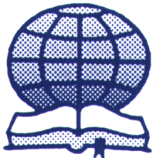 A ka rёndёsi se çfarё besojmё?Titulli i kёsaj broshure ёshtё pjesёrisht objektiv dhe pjesёrisht subjektiv: dmth pjesёrisht factual dhe pjesёrisht njё çёshtje gjykimi. Njё Bibёl – Shumё Kisha, ёshtё e padiskutueshme. A ka rёndёsi se çfarё besojmё? Ёshtё e hapur pёr diskutime. Duket e arsyeshme tё fillohet atje ku dakortimi ёshtё mё I madh- qё ka vetёm njё Bibёl. Sigurisht qё kjo ёshtё njё e vёrtetё e njohur dhe e manifestuar? Sigurisht qё ka disa versione dhe shumё pёrkthime- por ama njё Bibёl ,nёse gjuha ёshtё lindore apo perёndimore, e lashtё apo moderne. Teksti nuk ёshtё I hapur pёr ndryshime pёr t’a sjellё atё nё harmoni me kёtё apo atё pikpamje. Ka shumё shkollarё qё janё tё shpejtё pёr tё detektuar ndonjё interferencё me librin. Mijra pena bёhen gati pёr tё akuzuar ndonjё tentativё pёr t’u pёrzier me fjalёt. Bibla ёshtё unike- duke e pёrdorur fjalёn nё kuptimin e vёrtetё tё saj- ka vetёm njё Bibёl. Nё çdo komb ёshtё e njёjtё dhe uniteti I Biblёs ёshtё I paprekur.Qё ka shumё kisha ёshtё vetё evidente . Ka disa qё thonё se ka shumё emra por kisha ёshtё njё. Kjo ёshtё njё mёnyrё e tё folurit pёr tё mbuluar ndasitё. Emrat e ndryshёm qёndrojnё pёr pikpamjet e ndryshme. Ёshtё e vёrtetё ato janё tё ngjashme nё shumё aspekte por diferencat janё reale nё mёnyrё tё mjaftueshme. Ka diferenca nё atё se çfarё kishat e ndryshme u mёsojnё njerzve, ndonjёherё diferencat janё tё rёndёsishme dhe fundamentale. Gjithashtu ndonjёherё brenda tё njёjtёs kishё ka ide dhe praktika qё kontradiktojnё njёra tjetrёn. Sido qё tё jetё efekti I kёsaj flet vetё – dikush qё synon te gjejё kishёn e vёrtetё ёshtё I hutuar nё mёdyshje dhe nё fund bёrtet nga zori se nuk mund tё mbledhё mёndjen kur ballafaqohet me kaq shumё kisha tё grumbulluara rreth Biblёs. Problemi intensifikohet mё tepёr nga fakti qё kishat e ndryshme tё gjitha deklarojnё se bazojnё mёsimin e tyre tek Bibla qё ёshtё njё. Si erdhi kjo situatё?Zhvillimi I DiferencaveKur Reformistёt Protestantё kundёrshtuan dhe mё pas u ndanё nga Kisha e Romёs, thirrja e luftёs sё tyre ishte “Bibla , e gjithё Bibla dhe asgjё mё tepёr por Bibla” Duke nёnvizuar kёtё thirrje doli njё teori qё nёse njerёzit do tё mund tё lexonin Biblёn vetё, ata do tё zbulonin tё vёrtetёn rreth Zotit dhe qёllimit tё Tij, do tё hudhnin tutje gabimet e tyre tё vjetra dhe si pasojё do tё bashkohen nё njё besim tё pёrbashkёt.Njё nga zhgёnjimet e mёdha tё Protestantismit ka qёnё se teoria nuk funksionoi. Nё vёnd tё unitetit tё cilin themeluesit e tyre prisnin, u prodhua gjatё kohёs njё diversitet opinionesh dhe njё numёr i madh komunitetesh fetare qё konkurojnё dhe ku tё gjitha deklarojnё se bazohen tek Bibla, duke rezultuar nё kaosin fetar tё Kristianitetit sot. Njё nga arsyet per lёvizjen  moderne tё mbarё krishtёrimit ёshtё ndёrgjegjёsimi qё egzistenca e kaq shumё kishave tё ndryshme ёshtё njё qortim pёr vetё Kristianitetin. Ajo liria personale qё ishte njё nga tiparet esenciale tё Protestantёve ka shkaktuar tamam atё gjё qё e ka dobёsuar atё. Tё supozuara rreth Biblёs, kishat Protestante, gjatё shekujve I kanё shumёfishuar diferencat e tyre.Ishte teoria gabim?- Ideja qё mёsimi I Biblёs ishte I mjaftueshёm dhe pёr njeriun me sens dhe vullnet tё mirё, vetё-evidente? Fakti qё rezultati ishte larg ideales nuk e bёn teorinё fallso. Siç do tё shikojmё mё vonё, aty ka pasur faktorё tё tjerё tё cilёt prishёn dhe limizuan efektin  unifikues tё tё vёrtetёs fetare. Bibla deklaron pёr veten se mёsimi I saj ёshtё I gjith- pёrfshirshёm dhe I mjaftueshёm . Ёshtё Zoti duke I folur njeriut. Proklamon se Zoti ka folur  gjatё gjithё epokave nga profetёt e Tij tё shenjtё dhe tani nё fund ka folur nёpёrmjet Birit tё Tij Jezu Krishtit. Ajo çka ёshtё folur nga profetёt dhe nga Biri pёr ne ёshtё e printuar nё faqet e Biblёs. Po tё heqёsh Biblёn, pёr sa na pёrket neve, Zoti ёshtё I heshtur. Disa njerёz fetarё deklarojnё tё kenё parё vizione apo tё kenё marrё zbulime speciale, pёrveç Biblёs, por pёr shumicёn e burrave dhe grave nuk ka shenjё apo sinjal tjetёr nga qielli. Zёri I qiellit ёshtё dёgjuar nё fjalitё e printuara tё Fjalёs sё Zotit nё Shkrimin (Biblёn)- dhe askund tjetёr.Konsidero dёshminё e Biblёs si tё gjithё - mjaftueshme. Zoti ynё, Jezusi, shpesh I qortoi njerёzit e ditёve tё tij- por kurrё nuk qortojё kur ata vepronin sipas asaj çfarё ata lexonin. Ai tha “ Ju hetoni shkrimet sepse mundoni tё keni nёpёrmjet tyre jetё tё pёrjetshme; dhe ato janё kёto qё dёshmojnё pёr mua. Por ju nuk doni tё vini tek unё qё tё keni jetёn” (Gjoni 5 39-40). Saducenjve ai I foli rreth qёndrimit tё tyre mbi ringjalljes “Ju bёni gabim sepse nuk e kuptoni shkrimin...” (Mateu 22:29) dhe mё pas vazhdoi “...sa pёr ringjalljen e tё vdekurve a nuk e keni lexuar ç’ju ishte thёnё nga Perёndia kur thotё; Unё jam Perёndia e Abrahamit, Perёndia e Isakut dhe Jakobit, Perёndia nuk ёshtё perёndia I tё vdekurve por I tё gjallёve” (Mateu 22: 29). Jezusi tha kjo ёshtё çfarё Zoti po I thotё brezit tё asaj kohe dhe pse ata e injoruan ata humbёn.Shkrimi I ShenjtёApostulli Pal kishte njё mik dhe ndihmёs nё ministrimin e tij tё ungjillit I quajtur Timote- biri I njё Judease nga Listra. Dy nga letrat e Palit u shkruajtёn pёr atё djalё tё ri dhe nё njё nga ato letra Apostulli pёrdori kёto fjalё; “..qё nga fёmijёria I njeh shkrimet e shenjta, tё cilat mund tё tё bёjnё tё ditur pёr shpёtimin me anё tё besimit nё Krishtin Jezus” (2 Timoteut 3:15). Nga kjo letёr ne gjithashtu shohim se si ai I mori njohuritё e para tё shkrimeve; ishte nga nёna e tij Eunika dhe gjyshja e tij Lloide. Tek Veprat e Apostujve tregohet se si Pali dhe Sila I predikuan Ungjillin Judenjve nё Berea. Ata e morёn fjalёn me gёzim, por testonin tё vёrtetёn e asaj qё Pali dhe Sila thonin dhe “shqyrtonin Shkrimet çdo ditё pёr tё parё nёse kёto gjёra ishin vёrtetё ashtu”. Pali nuk I qortoi ata pse vepruan ashtu por I pёrgёzoi pёr zellin dhe vullnetin.Besimtarёve nё Thesalonika, Pali I shkruan, “Provoni tё gjitha, mbani tё mirёn” (1 Thesalonikasve 5:21). Kёto referenca theksojnё faktin qё shkrimet janё tё mjaftueshme pёr tё mёsuar tё vёrtetёn rreth Zotit qё ёshtё e nevojshme pёr shpёtim dhe qё mban lart tё drejtёn dhe detyrёn e njeriut tё thjeshtё pёr tё lexuar shkrimin pёr veten e tij.Ёshtё shumё e vёrtetё qё Apostulli Pjetёr I paralajmёroi besimtarёt kundёr atyre qё pёrdredhin shkrimin dhe bёjnё qё ato tё komunikojnё diçka qё nuk duhet. Por ai kurrё nuk I qortojё apo paralajmёrojё ata kundёr leximit tё shkrimeve por I kёshillon ata “ posi foshnja tё porsalindura tё dёshironi fort qumshtin e pastёr tё fjalёs qё tё rriteni me anё tё tij” (1 Pjetёr 2:1,2). Rritja e tyre frymore dhe njohuria rreth Zotit varej nё leximin e kujdesshёm tё Fjalёs sё Vёrtetё. Kёtu nuk ka as sygjerimin mё tё vogёl qё duke vepruar kёshtu ata do t’I ekspozohen rrezikut apo do tё çohen larg besimit. Nё tё kundёrtёn, tipari esencial dhe themelor I kёtyre vargjeve ёshtё se shkrimi ёshtё nё gjёndje tё mёsojё tё vёrtetёn rreth shpёtimit dhe se kjo e vёrtetё ёshtё e kuptueshme nga njerёz tё thjeshtё. Sipas Biblёs, teoria e Reformatorёve (Protestantёve) ishte e drejtё, por diçka shkoi gabim.Shumё KishaMeqё Bibla ёshtё aty jo pёr tё mbuluar por pёr tё zbuluar dhe jo pёr tё shkaktuar konfuzion por pёr tё unifikuar, si ndodhi qё qёkur Bibla erdhi nё dispozicion tё tё gjithve dhe me ngjarjen e lirisё fetare, Krishtёrimi ёshtё bёrё njё mori kishash tё shumёllojshme, duke rezultuar nё njё kaos tё feve moderne? Kryesisht dy faktorё kanё prodhuar kёtё rezultat jo tё dёshiruar. Sёpari nёse Bibla duhet kuptuar siç duhet, ёshtё e rёndёsishme pёr tё ardhё tek ajo me njё mёndje tё hapur, gati pёr t’u instruktuar dhe me dёshirё pёr t’iu bindur mёsimit tё saj. Problemi kёtu ёshtё se shumё njerёz kanё ardhё tek ajo me ide tё paramenduara, tё paragjykuara, duke kёrkuar tek faqet e Biblёs suport pёr doktrina tё formuluara nga burime tё tjera.Ka pasur njё lloj tendence nga njerёzit pёr tё bёrё Zotin sipas imazhit tё tyre – tё modelojnё idetё e tyre rreth Atij sipas dёshirave tё veta, kёshtu ata sajojnё njё Zot nё akordim me atё çka ata e deshirojnё Zotin tё jetё nё vёnd tё asaj se si Ai e zbulon veten tek Bibla. Ata vinё tek Bibla duke synuar suportim pёr njё Zot tё vetё-shpikur dhe shumё shpesh ata janё tё kёnaqur qё Bibla I suporton ata.Kjo kёnaqje sigurohet nga njё lexim I sipёrfaqshёm I disa vargjeve, nje seleksionim kapriçoz I disa pjesёve tё Biblёs tё cilat duken tё favorshme, dhe njё refuzim I atyre pjesёve qё nuk duken shumё tё favorshme. Pёr mё tepёr, doktrina janё formuar apo mbёshtetur nga tekste tё izoluara pa iu referuar mёsimit tё pёrgjithshёm tё Shkrimit. Shumё shpesh doktrinat kanё tendenca tё jenё tё izoluara nga njёra tjetra , si parcela tё lidhura veç e veç, ku rezultati logjik dhe final I mёsimit tё tyre nuk duket se ёshtё depёrtues dhe I mprehtё. Kёshtu mospёrputhjet dhe kontraditat nuk sillen nё dritё.Sё dyti, disa kisha, janё tё dominuara nga disa doktrina tё veçanta tek tё cilat janё pёrqёndruar mё tepёr duke neglizhuar mёsime tё tjera tё rёndёsishme. Rezultati I kёsaj ka sjellё njё dislokim apo njё pikpamje tё pa ballancuar tё tё vёrtetёs sё Biblёs duke çuar nё konkluzione falso dhe njё konceptim tё çrregullt rreth shpёtimit.Pёr kёtё arsye, nё botёn fetare sot, do tё jetё e pa mundur tё merret njё shpjegim I qartё dhe unanim rreth Mbretёrisё sё Zotit, Autoritetit dhe Frymёzimit tё Biblёs, Ardhjen e dytё tё Jezu Krishtit, rёndёsia e Pagёzimit, natyrёs sё Kishёs, domethёnien e Darkёs sё Zotit, Natyrёs sё Njeriut, Ringjalljes sё Jezu Krishtit dhe Jetёn pas Vdekjes. Kisha tё cilat pёr vite I kanё mёsuar njerёzve tё tyre njё teologji tё bazuar tek doktrina e pavdekshmёrisё sё shpirtit, tani kanё gjetur se disa nga teologёt dhe shkrimtarёt e tyre kryesorё po thojnё se kjo doktrinё nuk ёshtё Biblike por pagane; qё mbijetesa e individit nuk vjen nga fluturimi I shpirtit nё qiell pas vdekjes, por nga ringjallja e trupit nё ardhjen e dytё tё Krishtit.Kjo ёshtё pikpamja Biblike rreth natyrёs sё njeriut, por shumё pak e besojnё atё. Bibla thotё qё njeriu ёshtё I vdekshёm. E thotё nё mёnyrё kategorike dhe me tё madhe, por akoma nё botёn fetare ka pasiguri, dyshime dhe kontradikta tё qёllimshme. Vetёm kjo nё vetvete ёshtё pёrfaqёsuese e konfuzionit dhe shumёllojshmёrisё sё ideve qё konfronton synuesi I tё vёrtetёs fetare dhe qё shpesh trёmbet dhe dёshpёrohet, apo prodhon njё farё indiference qё çon nё apati dhe agnosticizёm (tё mos njohёsh injorancёn tёnde). Ndonjёherё kjo indiferencё ёshtё shprehur nё besimin qё nuk prish punё se nё cilёn kishё shkoj apo besoj- nga tё gjitha kёto ku mund tё zgjedhim, njёra ёshtё po aq e mirё sa dhe tjetra.A ka Rёndёsi se cila Kishё?Si hap I parё, le tё mendojmё nё mёnyrё praktike. Imagjino dikё nё spital qё po pret pёr tё filluar njё operacion kirurgjikal dhe gjen se kirurgu I cili do tё operojё ka opinionin se ; nuk prish punё pёr principet e kirurgjisё- e rёndёsishme ёshtё tё marrim instrumentat dhe tё fillojmё punёn. Ёshtё e natyrshme qё pacienti do tё lёrё spitalin! Imagjino dikё qё pregatitet tё udhёtojё nё avion dhe zbulon se piloti mendon se nuk prish punё pёr principet e navigimit ajror- e rёndёsishme ёshtё tё hypim nё avion dhe tё ngremё avionin nё ajёr dhe gjithashtu t’I besojmё njё farё sensi drejtimi. Ёshtё e sigurtё qё pasagjeri do tё zgjedhё njё formё tjetёr transporti!Kёto illustrime janё sigurisht tё supozuara dhe tё pahijshme. Ajo çka tek kirurgjia dhe navigimi ёshtё gabim dhe e rrezikshme nё mёnyrё tё dukshme, tek feja shpesh pranohet si e arsyeshme dhe e parrezikshme. Shumё njerёz kanё opinionin se nuk ka rёndёsi se çfarё beson rreth Zotit pёr sa kohё njeriu ndjek njё jetё tё rrespektueshme. Po ta mendosh mirё, a ёshtё kjo e arsyeshme? A ёshtё e vёrtetё qё Zoti qё krijoi Tokёn dhe e mban atё pёr ditё me anё ligjesh tё pandryshueshme dhe absolute, do tё jetё indiferent ndaj asaj se si ne e konsiderojmё Atё? A  nuk do tё ishte e arsyeshme qё Ky Zot ёshtё I interesuar nё mёnyrё vitale nё atё çka burra dhe gra mendojnё rreth Tij dhe se si ata e trajtojnё fjalёn e Tij. E vёrteta ёshtё se njeriu nuk ёshtё lёnё nё ndjenjat dhe mendimet e veta nё kёtё çёshtje. Zoti ka folur dhe Bibla proklamon tё jetё Fjala e Tij. Aty Zoti zbulon principet e fesё sё vёrtetё, principe me anё tё cilash ne mund tё vimё tek Zoti, tё pranohemi prej tij dhe tё marrim shpёtimin e Tij.Prandaj, po ta mendosh mirё, ёshtё po aq e rrezikshme dhe po aq gabim tё neglizhosh principet e fesё sё vёrtetё siç ёshtё e rrezikshme tё neglizhosh principet e kirurgjisё apo tё navigimit. I vetmi ndryshim ёshtё se nё rastin e fesё, rezultatet e neglizhimit nuk janё aq tё dukshme nё fillim, por nё fund janё tё pandryshueshme dhe tё pakthyeshme. Nё rastin e fesё, ёshtё e vёrtetё, bёhet fjalё pёr vetё jetёn e njeriut.Çfarё Rreth Tolerancёs?Toleranca fetare ёshtё njё bekim kur do tё thotё liri pёr tё adhuruar Zotin pa ndёrhyrje, por ёshtё diçka mё pak se bekim kur infekton njerёzit me njё lloj “ngjyre fetare verbuese” qё robton njeriun nga kapaciteti pёr tё dalluar tё zezёn nga e bardha. Nё kohёt e vjetra kur burra dhe gra ndienin shumё pёr besimin e tyre fetar, ata ishin gati tё flisnin me guxim rreth asaj qё ata e mendonin si tё drejtё apo tё gabuar, por nё ditёt tona, nё epokёn e diturisё, horizonteve dhe kompromentimit, polemika fetare konsiderohet jashtё- mode; pothuajse si diçka qё tё vjen turp ta diskutosh. Pozicione tё rrepta pa lёshime merren pak e mё pak- moderimi ёshtё fjala kyç dhe çdo gjё qё I fryn debatit ёshtё e pa aprovueshme.Nё shumё drejtime duket sikur gjёrat nuk vinё dot nё konklusione pёr asgjё. ‘Diskuto, konsidero por kurrё mos merr vendim’. ‘Disa fe duken mё tё mira se tё tjerat- po gjithё feja ёshtё mirё’. ‘ Zgjidh atё qё tё pёrshtatet, ndiehesh mirё me tё dhe nuk dёmton tё tjerёt’. Kjo pikpamje ka dukjen e moderimit dhe arsyetimit- por kontradikton mёsimin e Biblёs. Thelbёsore nё fenё e vёrtetё, siç zbulohet tek Bibla, ёshtё ideja e jotolerancёs – kjo do tё thotё; pse aty ka njё fe tё vёrtetё, ajo qё ёshtё nё kundёrshtim tё saj dhe e kontradikton, duhet tё jetё fallso. Kjo pikpamje ёshtё e papёlqyeshme e pakapёrdishme, por pёr mёndjen e sinqertё ёshtё llogjike.Rreth metodёs pёr tё ardhur tek Zoti, Bibla flet nё mёnyrё urdhёruese dhe kategorike. Njё shёmbull ёshtё tek (Hebrenjve 11:6) “ Edhe pa besim ёshtё e pamundur t’I pёlqesh Atij, sepse ai qё I afrohet Perёndisё duhet tё besojё se Perёndia ёshtё dhe se ёshtё shpёrblenjёsi I atyre qё e kёrkojnё atё”. Vёre fjalёt e pamundur dhe duhet . Shkrimtari nuk thotё qё ёshtё mё mirё t’I afrohesh Zotit me besim apo qё ёshtё e vёshtirё tё vish pa besim. Ai thotё “ёshtё e pamundur t’I pёlqesh Atij pa besim dhe kushdo qё vjen duhet tё besojё” . Kёto fjalё nuk lёnё vёnd pёr njё rrugё tё mesme. Kushdo qё vjen duhet tё besojё dhe se nuk ёshtё mirё tё vihet pa besim. Kjo provokon pyetjen, Pse nuk duhet tё vi kёshtu siç jam? Ç’tё keqe paskam unё kёshtu? Bibla zbulon se Zoti nuk I pranon njerёzit pёr tё mirat e tyre natyrale. Ёshtё e pa pranueshme  dhe e pa drejtё. Disa janё lindur nё kushte tё kёqia dhe jetojnё nё kushte tё degraduara, kёshtu e mira e tyre natyrale ёshtё njё pёrpjekje pёr tu mbajtur nё kёmbё; tё tjerё janё lindur nё kushte tё mira dhe rriten nё ambiente tё pёlqyeshme, ku tё jeshё I mirё ёshtё mё e lehtё. Zoti nuk pranon njerёz duke u bazuar tek ky princip I padrejtё.Baza pёr Pranim nga ZotiPёrpara Zotit tё gjithё janё mёkatarё dhe e mira e njerёzve ёshtё e pamjaftueshme pёr t’I justifikuar ata nё prezencёn e Tij. Aty ka vetёm njё standart drejtёsie, shenjtёrimi dhe gjykimi, dhe ky ёshtё standarti I Zotit, dhe Zoti pёr asnjё moment nuk e kompromenton kёtё standard pёr tё akomoduar paqёndrueshmёrinё e burrave dhe grave. Mёkati sot nuk ёshtё mё pak mёkatar se ai nё ditёt e Noeut apo tё Evёs. Zoti nuk ndryshon nga njё Zot qё e urren mёkatin nё njё Zot qё e anashkalon mёkatin. E mira humane e krahasuar me atё tё Zotit ёshtё e shushatur dhe e varfёr. Ёshtё e kotё pёr tё ardhur para Zotit me ‘fleta-lavdёrimi’ tё cilat dёshmojnё se ne qёnkemi njerёz tё denjё, pagojmё borxhet tona dhe kurrё nuk I biem nё qafё tё afёrmit. Nё kontekstin e respektueshmёrisё kjo mund tё jetё e rёndёsishme por nё kontekstin e shpёtimit ёshtё I papёrfillshёm dhe I pavlerё. Drejtёsia jonё nuk ёshtё pashaportё pёr favorin e Zotit. Bibla mёson se ne duhet tё hudhim poshtё gjithё moralin tonё tё prishur dhe tё pranojmё qё ne nuk matemi dot me standartet e Zotit. Ky quhet Pendim.Meqё burra dhe gra nuk mund tё pranohen nё bazёn e tё mirёs sё tyre natyrale, e cila ёshtё inadekuate dhe e padrejtё, Zoti I pranon nё bazё tё besimit tё tyre. Besimi qё tregojnё llogaritet prej Tij si drejtёsi. Kjo ёshtё doktrina e madhe e justifikimit nga besimi dhe shpjegon pse ёshtё e pamundur pёr tё ardhё tek Zoti pa besim. Pёr tё parё se si ky princip I madh operon, Apostulli Pal merr rastin e njё burri, Abrahamit. Abrahami mori disa premtime nga Zoti, tё cilat nё kohёn kur u folёn, dukeshin tё pamundura nga pikpamja jonё njerёzore. Por Abrahami kishte besim tek Zoti pavarёsisht nga tё dukurit tё pamundur dhe Zoti ia llogariti Abrahamit pёr drejtёsi:“Madje as nuk dyshoi nga mosbesimi nё lidhje me premtimin e Perёndisё, por u pёrforcua nё besim duke I dhёnё lavdi Perёndisё, plotёsisht I bindur se atё qё ai kishte premtuar ishte dhe I fuqishёm ta bёnte. Prandaj dhe kjo iu numёrua atij pёr drejtёsi. E po nuk u shkrua vetёm pёr tё, qё kjo I ishte numёruar , por dhe pёr ne, tё cilёve do tё na numёrohet, neve qё besojmё nё atё qё ka ringjallur prej tё vdekurve Jezusin, Zotin tonё, I cili u dha pёr shkak tё fyerjeve tona dhe u ringjall pёr justifikimn tonё” (Romakёve 4:20-25).Pali insiston qё principet qё operuan nё rastin e Abrahamit janё tё vёrteta pёr çdo njeri qё vjen tek Zoti pёr shpёtim.Besim nё Fjalёn e ZotitTipari esencial I procesit ёshtё besimi nё fjalёn e Zotit. Ky ёshtё fillim I njё jete tё re, baza e fesё sё vёrtetё. Apostulli Pjetёr shkruan: “ sepse jeni ringjizur jo nga njё farё qё prishet, por qё nuk prishet, me anё tё fjalёs sё Perёndisё sё gjallё dhe qё mbetet pёr jetё” ( 1 e Pjetrit 1:23). Kjo ёshtё arsye pse Testamenti I Ri vё theksin nё shumё pjesё tё tij pёr besim. “Ai erdhi nё shtёpinё e vet dhe tё vetёt nuk e pranuan, por tё gjithё atyre qё e pranuan, ai u dha pushtetin tё bёhen bij tё Perёndisё, atyre qё besojnё nё emrin e tij” (Gjoni 1:11-12)“Edhe pa besim ёshtё e pamundur t’I pёlqesh Atij, sepse ai qё I afrohet Perёndisё duhet tё besojё se Perёndia ёshtё, dhe se ёshtё shpёrblenjёs I atyre qё e kёrkojnё atё” (Hebrenjve 11:6)“Dilni nё mbarё botёn dhe I predikoni ungjillin çdo krijese; ai qё beson dhe ёshtё pagёzuar do tё jetё I shpёtuar; por ai qё nuk ka besuar do tё jetё I dёnuar” (Mark 16:15)Besim apo Bestytni (Supersticion)Meqё besimi ёshtё kaq I rёndёsishёm, atёhere duhet tё arsyetojmё se besimi qё Zoti kёrkon nuk do tё thotё tё besosh nё atё qё ёshtё fallco apo e vetё-shpikur. Besimi nё tё cilin Zoti insiston ёshtё besim nё atё qё ёshtё e vёrtetё, sepse besimi nё atё qё ёshtё fallco ёshtё supersticion. Bibla thotё “sepse si mendon nё zemёr tё tij ashtu ёshtё ai” (Fjalё tё urta 23:7) Na tregon se veprat e njё njeriu janё tё kushtёzuara dhe tё rregulluara nga ajo se çfarё ai beson, pёr kёtё arsye njё besim fallco çon nё njё jetё fallco.Shkrimtarёt e Testamentit tё Ri e dinin kёtё dhe nё mёnyrё konstante I paralajmёronin besimtarёt tё mbaheshin fort tek e vёrteta. Konsidero fjalёt tё cilat Apostulli Pal pёrdori pёr kёtё çёshtje;“ Por edhe sikur ne ose njё engjёll I qiellit t’ju predikonte njё ungjill tё ndryshёm nga ai qё ju kemi predikuar, qoftё I mallkuar. Ashtu si e thamё mё pёrpara, po e them pёrsёri; Nё qoftёse dikush ju predikon njё ungjill tjetёr nga ai qё kёni marrё, qoftё I mallkuar”Kёto janё fjali solemne. Pali pronuncon njё dopjo mallkim pёr ata qё predikojnё fallcitet. Ky ёshtё njё shembull I intolerancёs qё I’u referuam mё sipёr, dhe qё ёshtё kaq ndryshe nga qёndrimi modern I tolerancёs dhёnё mё lehtёsi kundrejt ideve rreth Zotit tё cilat janё totalisht tё papajtueshme dhe nganjёherё shkatёrruese pёr tё gjitha palёt. Pali insiston qё Ungjilli qё ai predikoi ёshtё e vёrteta dhe çdo gjё tjetёr qё e kontradikton atё ёshtё njё gёnjeshtёr. Ai thoshte se aty ka njё standart tё pёrcaktueshёm I tё vёrtetёs rreth Zotit dhe Qёllimit tё Tij dhe ata qё I largohen kёsaj janё nё rrezik.Ёshtё popullore sot tё thuhet se besimi Kristian nuk mund tё pёrcaktohet nё teori. Supozohet tё jetё shumё personal dhe mistik (I mistershёm)pёr t’u pёrkufizuar nё teori. Ёshtё pikёrisht kjo pikpamje qё inkurajon kaq shumё tё thonё se nuk ka rёndёsi se çfarё beson apo se çfarё kishe shkon. Por njё pikpamje e tillё ёshtё falso nё mёnyrё manifestive kur krahasohet me mёsimin e Testamentit tё Ri ku kisha quhet “Shtylla dhe mbёshtetja e tё vёrtetёs” tek (1 Timoteut 3:15). Aty shtrihet njё detyrё solemne pёr çdo besimtar qё besimi dhe kisha e tyre ёshtё e ndёrtuar nё kёtё themel tё vёrtetё, siç ёshtё zbuluar tek Bibla.Kur Jezusi I foli gruas Samaritane rreth fesё sё vёrtetё, ai pёrdori disa fjalё shumё domethёnёse:“Po vjen ora, madje ajo ka ardhur, qё adhuruesit e vёrtetё ta adhurojnё Atin nё frymё dhe nё tё vёrtetё, sepse tё tillё janё adhuruesit qё kёrkon Ati” (Gjoni 4:23)Çfarё Jezusi tha ёshtё se feja e vёrtetё nuk konsiston nё çfaqje tё jashtme dhe rituale, as dhe nё kryerjen e disa lutjeve dhe bindjeve, por ёshtё njё gjёndje e brёndshme e frymёs dhe jo vetёm e shkronjёs. Kjo thekson rёndёsinё e tё jetuarit sipas rrugёs sё Zotit qё Ai ka komanduar. Ёshtё e mundur qё me buzё tё lёvdojmё Zotin por e çnderojmё Atё me mёnyrёn si jetojmё. Ёshtё e mundur tё kёndojmё kёngё bindjesh dhe ulim kokat me nёnshtrim por me zemёr mund tё jemi krenarё si gjela. Ne provojmё tё vёrtetёn e fesё tonё me bindshmёrinё nё jetёn tonё. Ёshtё e nevojshme tё zbulojmё tё vёrtetёn duke I’u referuar me pёrulёsi fjalёs sё Zotit dhe tё aplikohet ajo nё jetёn e pёrditshme. Ky ёshtё adhurim ‘nё frymё dhe nё tё vёrtetё’.Njё Çёshtje pёr Jetё a VdekjeKjo çёshtje nuk I pёrket atyre tё interesuar nё teologji apo qё pёlqejnё njё debat fetar. Ёshtё njё çёshtje jete a vdekje pёr ata qё synojnё shpёtim. Pyetjes nёse ia vlen tё gjesh tё vёrtetёn mund t’I pёrgjigjesh vetёm nё bazё tё principeve tё pёrjetshme tё zbuluara tek Bibla. Principet qё qeverisin afrimin tonё tek Zoti janё tё pёrjetshme: gjithmonё janё ato qё aplikohen; ato nuk plaken.Tek Levitiku regjistrohet rasti I dy burrave tё cilёt injoruan principet dhe pёrfunduan jetёn e tyre tragjikisht. Nadabi dhe Abihu ishin priftёrinj tё Zotit dhe jetёt e tyre rregulloheshin nga urdhёrimet e Zotit nё lidhje me adhurimin ndaj Tij.“Pastaj Nadabi dhe Abihu, bij tё Aronit, morёn secili temjanicёn e vet, I vunё brёnda zjarr, vendosёn mbi tё temjanin dhe ofruan para Zotit njё zjarr tё palejueshёm qё ai nuk ua kishte urdhёruar. Atёherё njё zjarr doli nga prania e Zotit dhe I pёrpiu ata; dhe ata vdiqёn pёrpara Zotit. Prandaj Moisiu I tha Aronit: Kjo ёshtё ajo pёr tё cilёn foli Zoti, duke thёnё: “Unё do tё jem shenjtёruar nga ata qё mё afrohen mua dhe do tё jem pёrlёvduar pёrpara tёrё popullit” dhe Aroni heshti.” (Levitiku 10:1-3)Priftёrinjtё e kishin mirё qё I ofruan Zotit temjanicёn, dhe mёnyra se si kjo duhej bёrё ishte pёrshkruajtur me kujdes nga Zoti. Por kёto dy burra I injoruan urdhёrimet e Zotit dhe ofruan  zjarr tё palejueshёm tё marrё diku tjetёr dhe jo nga altari I Zotit. Ndoshta ishte thjeshtё shkujdesje, ose indiferencё apo thjeshtё mosbindje. Zoti e refuzoi adhurimin e tyre sepse u bё nё njё mёnyrё qё Ai nuk e kishte urdhёruar.Disa njerёz mund tё thonё se mёnyrat gabim duhet tё falen nёse objektivi ёshtё I drejtё- mёnyra dhe rrugё gjithё dyshim fisnikёrohen nёse fundi ёshtё I mirё. Kjo nё mёnyrё evidente  nuk ёshtё e vёrtetё kur vjen puna pёr tё adhuruar Zotin. Kjo histori demaskon dhe dёnon teorinё se fundi justifikon mёnyrёn. Tregon se Zoti nuk ёshtё indiferent ndaj metodave qё njeriu sajon pёr tё adhuruar nё prezencёn e Tij. Nё fakt ne mund tё gjejmё mёnyrёn pёr tё kёnaqur veten tonё por kjo mund tё mos i pёlqejё Zotit.Bibla na mёson dhe pёrsёri na mёson se e vёrteta nuk avancohet me metoda fallco, dhe as nuk qёndron nё themele tё korruptuara. Ju nuk mundeni tё adhuroni Zotin duke mos iu bindur urdhёrimeve tё Tij. Ne nuk mund tё lёvdojmё Zotin duke qёnё indiferentё ndaj vullnetit tё Tij, ashtu si Nadabi dhe Abihu. Nuk vihet tek Zoti me “zjarr tё çuditshёm” sot dhe atёherё. Zoti nuk ndryshon nё natyrё dhe qёllim. Ata qё qёndrojnё nё prezencёn e Tij pёr adhurim janё ata qё u munduan tё zbulojnё vullnetin e Tij dhe qё kanё njё pasion tё madh pёr tё bёrё dhe I binden Fjalёs sё Tij. Principi I vjetёr qё Moisiu I pёrsёriti Aronit ёshtё akoma I vёrtetё: “Unё do tё jem shenjtёruar nga ata qё mё afrohen mua dhe do tё jem pёrlёvduar pёrpara tёrё popullit”. Nёse Zoti duhet tё pёrlёvdohet atёherё Atij ne duhet t’I bindemi. Çdo lloj kishe qё I çon njerёzit tё besojnё se fjala e zotit ёshtё e pabesueshme, apo qё udhёrimet e Tij mund tё injorohen ose qё ёshtё çёshtje zgjedhjeje nёse besojmё apo jo nё doktrinat fundamentale, janё fallco sepse nё analizёn finale I mёson njerёzit tё mos I binden fjalёs sё Zotit.Testimi I tё VёrtetёsNuk ёshtё mirё tё justifikohemi se u kequdhёzuam nga njerёz tё tjerё. Nё gjygjin e lartё tё qiellit kjo nuk ёshtё mbrojtje e vlefshme. Jezusi tha: “ nё qoftёse njё I verbёr I prin njё tё verbёri tjetёr, tё dy do tё bien nё gropё” (Mateu 15:14). Nuk ёshtё mirё t’i mёshohet qё I zgjuari dhe shkollari na kanё mёsuar se çfarё tё besojmё dhe tё bёjmё. Testimi nuk ёshtё shkollimi por e vёrteta e matur me fjalёn e Zotit. Fe tё ‘bёra nga njeriu’ nuk mund tё zёvёndёsojnё Fenё e Zotit, sado tё zgjuar tё jenё ata. Jezusi e bёri kёtё shumё tё qartё kur mori fjalёt e njё profeti Hebre dhe I pёrforcoi kuptimin: “Dhe mё kot mё nderojnё, duke I mёsuar doktrina qё janё urdhёrime nga njerёzit” (Mateu 15:9)Kjo ёshtё shumё larg nga mёsimi popullor fetar I sotёm. Ka mёsues prominentё sot tё Krishterimit qё mohojnё mёsimin e Biblёs rreth Zotit dhe qёllimit tё Tij, tё cilёt largojnё realitetin e ringjalljes sё Krishtit, hudhin dyshime mbi autoritetin e fjalёs sё Zotit, dhe hudhin poshtё urdhёrimet e Tij. Morali kёtu qёndron nё atё qё ne nuk duhet tё impresionohemi shumё nga kredencialёt e ‘shkollarёve’. Aty ku ‘shkolla’ ёshtё nё pёrputhje me Fjalёn e Zotit  dhe na ndihmon t’a kuptojmё atё mё mirё, ne duhet tё jemi mirёnjohёs pёr tё, por Bibla kurrё nuk sygjeron se mençuria humane ёshtё pasaporta pёr njohuri hyjnore. Pёrkundrazi, Bibla na tregon se e vёrteta I zbulohet mё tepёr atyre qё janё modestё, tё pёrulur dhe me njё frymё penduese.Mёsimi I BiblёsDoktrinat e mёdha tё besimit Kristian janё tё bazuara nё fakte. Mohoni faktet dhe ju fallsifikoni doktrinёn. Tё mohosh lindjen e Jezusit nga njё virgjёreshё do tё thotё t’a bёsh atё birin e Jozefit dhe jo Birin e Zotit; ai bёhet njё burrё I kohёs sё atёhershme dhe asgjё mё tepёr. Tё mohosh ringjalljen fizike tё Jezusit do tё thotё tё godasёsh themelin e besimit dhe I bёn Apostujt dёshmitarё tё rremё, dhe gjithashtu I lё tё vdekurit nё varr pёrgjithmonё. Tё mohosh faktin qё Krishti kreu mrekulli do tё thotё t’I heqёsh autoritetin dhe statusin e vёrtetё, sepse ai tha se mrekullitё janё shenjё e hyjnisё sё tij. Nё fund synuesi pёr tё vёrtetёn duhet tё tregojё njё shpirt tё pavarur dhe tё shikojё me kujdes tek mёsimi I Biblёs vetё sesa tё pranojё konkluzione tё dorёs sё dytё.Njё nga gjёrat e para qё theksohet nё Testamentin e Ri ёshtё qё doktrina ёshtё e pёrkufizueshme. Ndonjёherё sot thuhet se besimi Kristian nuk mund tё pёrkufizohet nё teza apo propozime dhe se ёshtё diçka mistike qё nuk mund tё analizohet. Nёse kjo ёshtё ashtu, kёtu kemi diçka tё çuditshme- Apostulli Pal nё letrёn dёrguar Galatasve habitet qё disa prej tyre ishin larguar nga e vёrteta dmth nga ungjilli dhe kishin filluar tё besonin diçka tjetёr. Ajo qё duhet vёnё re ёshtё kjo: si mund tё thuhet qё dikush ёshtё larguar nga diçka e cila nuk mund tё pёrkufizohet? Sigurisht mёsimi I I Testamentit tё Ri ёshtё se aty ka njё standart objektiv tё pёrkufizueshёm me anё tё tё cilit gjykime mund tё bёhen. Tani nёse Zoti me kaq kujdes ka zbuluar tё vёrtetёn rreth Vetes dhe qёllimit tё Tij do tё ishte jollogjike tё silleshim sikur nuk prish punё, dhe se njerёzit mund tё zgjedhin ç’tё duan pёr tё besuar.Nё Testamentin e Vjetёr aty ka njё pikё qё e sqaron kёtё çёshtje qartё: “Mbi kё pra do kthej shikimin tim? Mbi atё qё ёshtё I pёrulur dhe ka njё frymё tё penduar dhe dridhet nga fjala ime” (Isaia 66:2)Tё dridhesh nga fjala e Zotit do tё thotё ta kuptosh atё, ta besosh dhe t’I bindesh asaj. Njerёzit nuk lejohen tё zgjedhin çfarё tё dёshirojnё pёr tё besuar nёse kjo I çon drejt indiferencёs pёrkundrejt asaj çfarё Zoti thotё. Burra dhe Gra duhet tё shikojnё me kujdes dhe sinqeritet tek besimet e veta.Doktrina Vitale pёr t’u ZbuluarAta qё iu pёrgjigjёn kёshillёs pёr tё parё nё mёnyrё penetruese tek feja e tyre dhe t’a krahasojnё atё me fjalёn e Zotit shpesh kanё qenё tё habitur tё zbulojnё se gjёrat qё kanё besuar gjithё jetёn nuk janё tё vёrteta! Shkrimtari pranon se kjo ёshtё eksperienca e tij: ky proces ekspozon doktrinёn fallco tё pavdeksisё sё shpirtit dhe idetё e lidhura me kёtё qё kanё tё bёjnё me ‘se ku shkon shpirti pas vdekjes’. Sjell çlirim nga doktrina e demonёve dhe djajve apo shpirtrat qё hynё e dalin dhe nё vend tё saj sjell dritё nё domethёnien vitale dhe tё vёrtetё tё ringjalljes si metodё mbijetese nё ardhjen e dytё tё Krishtit si Mbret Tё Botёs. Sjell ndriçim dhe kuptim tё Mbretёrisё sё Zotit- njё kuptim qё ёshtё njё Mbretёri e vёrtetё e vendosur nё tokё, egzaktёsisht nё vendin ku mbretёritё e njerёzve sot po rrёzohen pёr tu konsumuar. Hapёn perspektivёn e jetёs sё pёrhershme, njё jetё tё panjollosur dhe tё pamunduar nga ndonjё problem, njё jetё tё pёrhershme dhe tё mrekullueshme, qё do jetohet me Krishtin nё Mbretёrinё e Zotit. Gjithashtu sjell bindjen esёll se njё nga urdhёrimet mё solemne nuk I ёshtё bindur kurrё; tё pagёzohesh. Me njё kuptim tё doktrinёs sё Biblёs rreth pagёzimit bёhet e qartё se ajo qё aprovohet si pagёzim (spёrkatja e tё vegjёlve) ёshtё jashtё harmonisё me mёsimin e Shkrimit dhe praktikёn. Fjala e Zotit demonstron se pagёzimi ёshtё njё akt bindjeje qё vjen nga besimi – njё zhytje vullnetare nё ujё si shenjё e vdekjes sё jetёs sё vjetёr dhe njё ngritje pёrsёri nga uji nё njё jetё tё bindjes.Nё ditёt e kishёs sё hershme shumё besimtarё u goditёn, u rrahёn, u gjёmuan dhe mё nё fund u vranё. Ata I duruan kёto tё gjitha sepse ata besonin se ajo çka ata patёn pёr tё thёnё ishte vitale. Nё fjalёt e Pjetrit “ Ne duhet t’I bindemi Zotit dhe jo njerёzve” nёse nuk ka rёndёsi se çfarё besojmё dhe se me kё adhurojmё atёherё ata bёnё gabim nё vendimin e tyre pёr tё predikuar tё vёrtetёn me çdo kosto.Shembuj tё Besimit qё JetonЁshtё pёrfituese pёr tё vёshtruar me kujdes se si apostujt vunё nё praktikё principet qё theksuam mё lart rreth rёndёsisё sё njohjes sё tё vёrtetёs sё dhёnё nga Zoti. Aty ka njё shёmbull interesant tek Veprat e Apostujve kapitulli 10 rreth njё njeriu I quajtur Kornel. Shkrimi thotё se ai ishte njё njeri I devotshёm qё kishte frikё Zotin bashkё me shtёpinё e tij. Ai lutej shumё dhe I jepte shumё lёmoshё popullit. Zoti dёrgoi Pjetrin tё gjente kёtё njeri dhe miqtё e tij pёr t’I predikuar atij tё vёrtetёn rreth Krishtit dhe Mbretёrisё sё Tij. Kur ata dёgjuan dhe besuan u pagёzuan nё Emrin Shpёtues tё Krishtit. Pse kjo ёshtё interesante ёshtё se Korneli ishte njeri shumё I mirё qё ia kishte frikёn Zotit qё u luste rregullisht, jetonte mё besim dhe bujari. Magjithatё ai duhej tё njihte tё vёrtetёn dhe duhej t’I pёrgjigjej asaj pёr t’u shpёtuar. Me standartet e sotme mund tё thuhet qё ai ishte njeri I mirё si fillim por tregimi na qartёson se kishte rёndёsi se çfarё ai besonte. Ai kishte nevojё pёr tё vёrtetёn nё mёnyrё qё ai tё reagonte me besim.Ka njё rast domethёnёs tek Veprat kapitulli 8 qё flet pёr njё burrё qё me standartet e sotme mund tё quhej njё lexues I Biblёs dhe njё qё shkon nё Kishё rregullisht. Ai ishte njё Etiopas qё po kthehej nё vendin e tij tё lindjes pas adhurimit nё Jeruzalem. Ai ishte ulur nё karrocёn e tij dhe po lexonte Isaia 53. Njё engjёll drejtoi Filipin tё shkojё tek Etiopasi dhe tё ndihmojё atё tё kuptojё se çfarё po lexonte. Kёshtu Filipi u ul me tё nё karrocё dhe I shpjegojё atij tё vёrtetёn rreth Jezusit. Pasi ata arritёn tek njё vend mё ujё shumё, Etiopasi kёrkoi tё pagёzohet. Filipi iu pёrgjigj, “ Nёse beson megjithё zemrёn tёnde, ti mundesh”. Pёrsёri kёtu theksohet se besimi ёshtё esencial para procesit tё konvertimit.Rasti I tretё ka tё bёjё me Apollon,” njeri orator dhe njohёs I Shkrimit” (Veprat 18:24)thuhet se ishte I mёsuar nё rrugёn e Zotit dhe I zjarrtё nё frymё. Shkrimi e bёn shumё tё qartё se duhej mё tepёr . Dy dishepuj Akuila dhe Prishila e morёn me vete dhe ia shtjelluan mё thellё udhёn e Perёndisё. Ishte e rёndёsishme nё mёnyrё vitale qё ai tё kuptonte udhёn mё mirё.Kёtu pra janё – njё njeri I devotshёm qё lutej çdo ditё dhe jetonte njё jetё plot besim, njё lexues Bible qё adhuronte me pёrulёsi, nje njeri I zoti I fjalёs qё predikonte me zell- nё çdo rast kishin nevojё qё tё mёsonin fjalёn nё mёnyrё mё perfekte. Asnjё nga kёto raste nuk mbёshtet idenё se njerёzit fetarё mund tё zgjedhin ç’tё duan pёr tё besuar. Pёrkundrazi ata qё e kanё seroizisht fenё e tyre duhet tё kujdesen qё besimi I tyre ёshtё konform asaj çka thotё fjala e Zotit. Besimi qё ruhet ёshtё besimi tek e vёrteta. Çdo lloj tjetёr besimi provohet tё jetё abortues.‘Njё Bibёl – Shumё Kisha’, ka rёndёsi se cila duhet tё jetё? Nё analizёn finale pёrgjigjja varet se çfarё ёshtё ajo qё kёrkon. Nёse kёrkon miqёsi, apo thjeshtё tё kёnaqёsh besimin qё njeriu duhet tё adhurojё diku, pёrgjigjja ёshtё – Jo, nuk ka rёndёsi. Pёrgjigjja ёshtё – Po, nёse ajo qё kёrkon ёshtё jeta e pёrhertshme dhe njё adhurim qё pranohet nga Zoti.Pëkthyer në Shqip nga një broshure Angleze të publikuar nga Zyra e Vëllezërve në Krisht “The Christadelphian”, Birmingham B28 8SZ, England.Vizitoni faqen e internetit: www.cbm4yu.com